DOKUMENTASI KEGIATAN NAGARI SUNGAI BULUAH BARATBULAN JANUARI 2018Penerimaan Berkas Calon Wali Nagari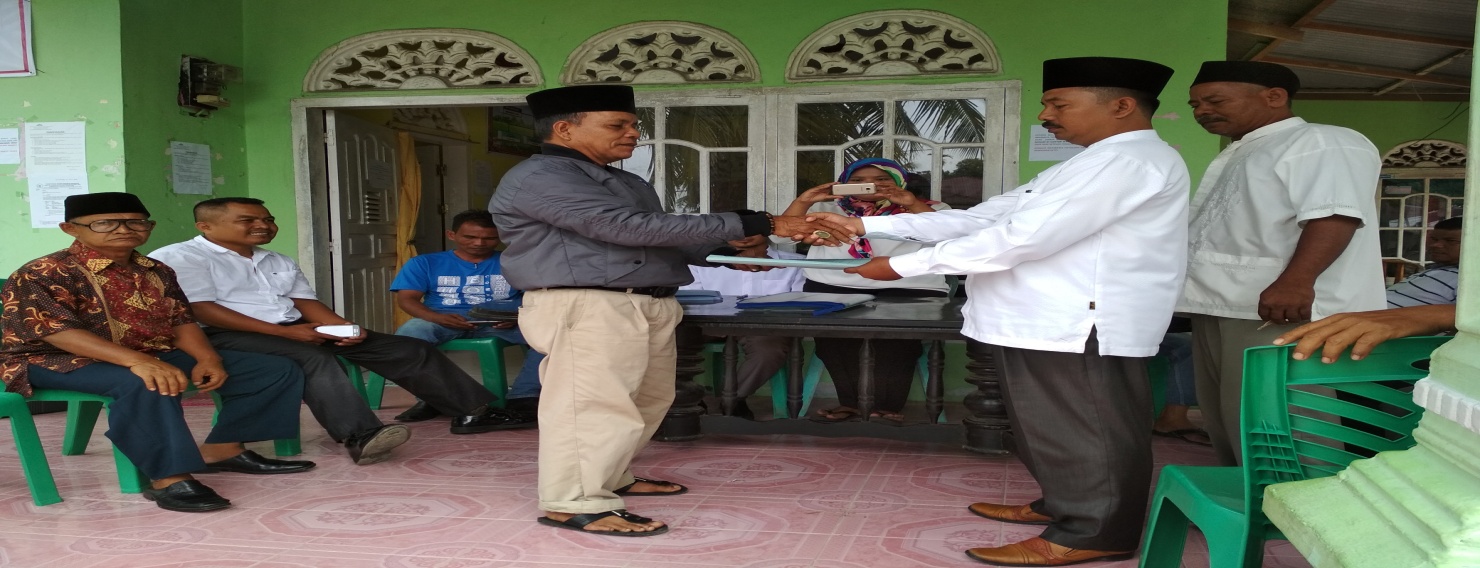 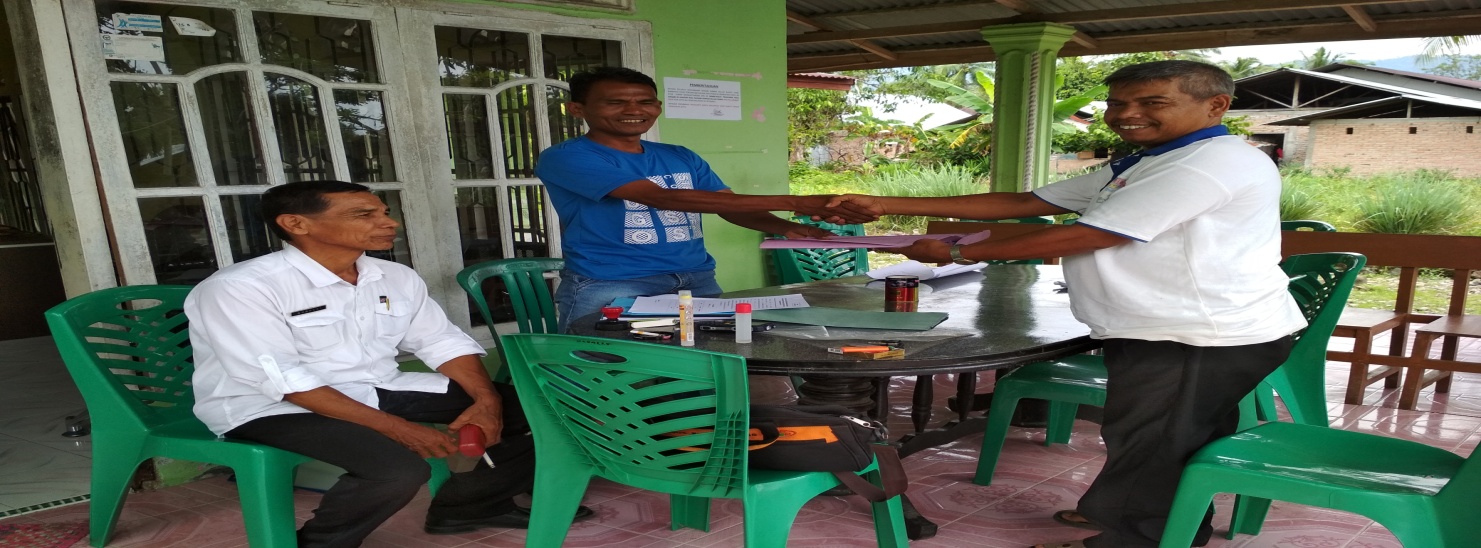 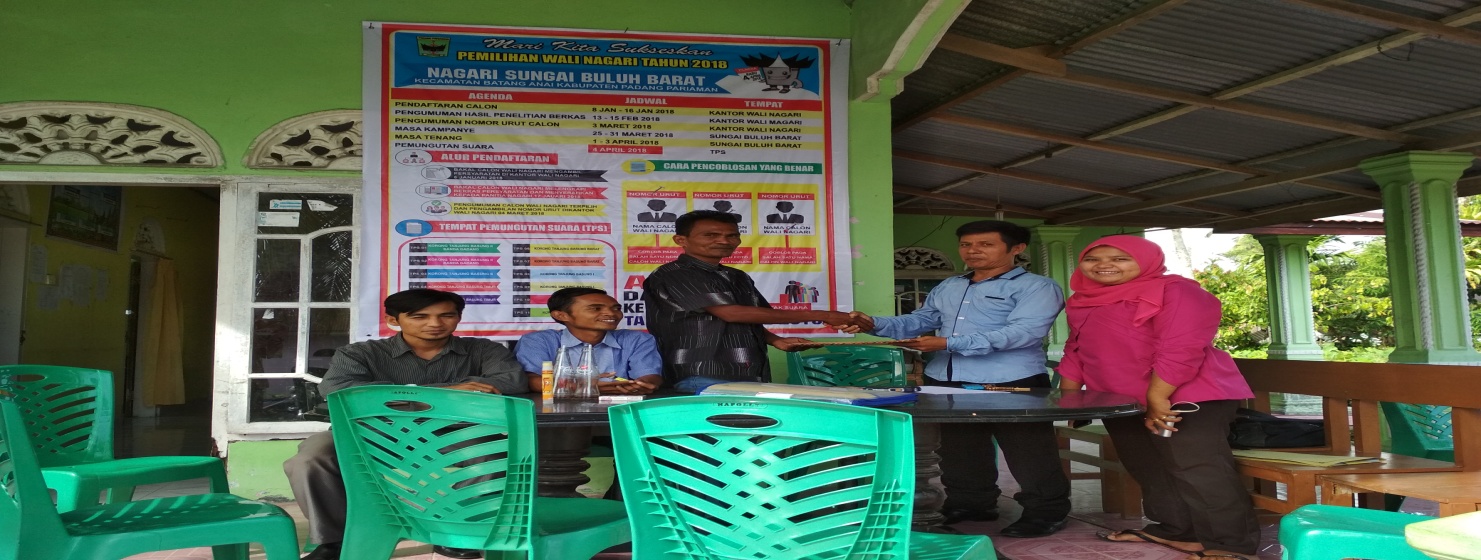 